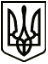 МЕНСЬКА МІСЬКА РАДАРОЗПОРЯДЖЕННЯ 08 лютого 2022 року	м. Мена	№ 34Про створення комісії з питань впровадження проєкту «Центри культурних послуг» Розглянувши звернення начальника Відділу культури Менської міської ради від 01.02.2022 №10-12/24, щодо необхідності детального та досконалого аналізу питання комплексно-інженерних обстежень, розробки проєктно-кошторисної документації, проходження експертизи проєктно-кошторисної документації та інших питань, що стосуються впровадження проєкту «Центри культурних послуг», керуючись п.20 ч.4 ст.42 ЗУ «Про місцеве самоврядування в Україні»:Створити комісію з розгляду звернення Відділу культури Менської міської ради у наступному складі:Голова комісії:ГНИП Володимир Іванович, заступник міського голови з питань діяльності виконавчих органів ради;Секретар комісії:ІЛЮШКІНА Дар’я Валеріївна, головний спеціаліст Відділу архітектури та містобудування Менської міської ради;Члени комісії:КРАВЦОВ Валерій Михайлович, начальник відділу житлово-комунального господарства, енергоефективності та комунального майна Менської міської ради;МАРЦЕВА Тетяна Іванівна, заступник начальника юридичного відділу Менської міської ради;СКОРОХОД Сергій Віталійович, начальник відділу економічного розвитку та інвестицій Менської міської ради;ШЕЛУДЬКО Світлана Валеріївна, начальник Відділу культури Менської міської ради;ЮЩЕНКО Андрій Михайлович, головний спеціаліст Відділу архітектури та містобудування Менської міської ради.Контроль за виконанням даного розпорядження залишаю за собою.Міський голова	Геннадій ПРИМАКОВ